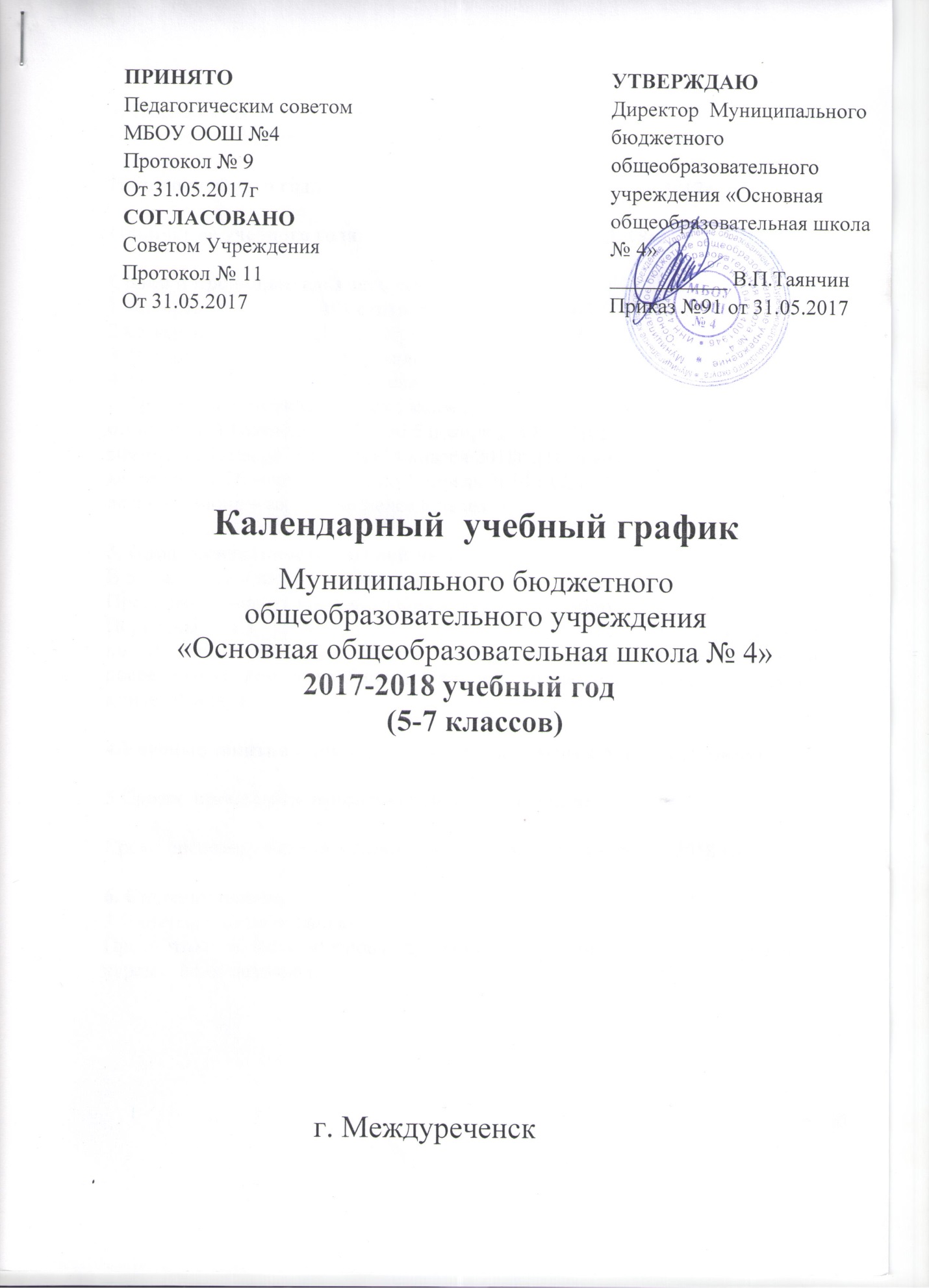 1. Продолжительность учебного года- 5-7 классы - 35 учебных недельНачало учебного года				           - 1 сентября 2017г.Окончание учебного года                                - 31 мая 2018г.Сроки и продолжительность четвертей:2.Сроки и продолжительность каникул: осенние - с 30 октября 2017 г. по 5 ноября 2017г. (7дней),зимние – с 1января 2018 г. по 14 января 2018г .(16 дней),весенние – с 26 марта 2018 г. по 1 апреля 2018 г.(7дней),летние  – июнь – август (не менее 8 недель)3. Продолжительность учебной недели:В 5-7  классах – шестидневная учебная неделя.Продолжительность уроков, учебных  курсов – 45 минут.Перемены между уроками – две по 20 минут (после 2 и 3 уроков), остальные по 10 минут. Между началом занятий внеурочной деятельностью и последним уроком по учебным предметам перерыв продолжительностью не менее 30 минут.4.Учебные занятия в школе проводятся в I смену с 8 часов 15 минут.5.Сроки  проведения промежуточной  аттестации:Сроки проведения промежуточной аттестации: с 10 по 25 мая 2018 года. 6. Система оценок:5-7 классы – пятибалльная.  Предметная область «Основы духовно-нравственной культуры», учебные курсы – безотметочная.ОБЩЕШКОЛЬНЫЕ  МЕРОПРИЯТИЯ1 четверть 01 сентября -28 октября 2017 9 недель 2 четверть 06 ноября - 30 декабря 2017 8 недель 3 четверть 15 января -24 марта 2018 10 недель 4 четверть 02 апреля- 31 мая 2018 8 недель День знаний1 сентябряДень учителя 4 октябряДень здоровьяодин раз в месяцДекадник естественно-математического циклаконец ноябряМесячник здорового образа жизнидекабрьНовогодние праздники26-30 декабряДекадник гуманитарного циклаконец  январяОлимпиады по предметамначало октябряДень защитника Отечества 22 февраляПраздник весны7 мартаВсероссийский день здоровья7 апреляДень Победы8 маяСовещания Один раз в две неделиПедагогические советыОдин раз в четвертьОбщешкольные родительские собранияОдин раз в полугодиеСовет УчрежденияОдин раз в полугодие